Č.j. 062134/2024/KUSK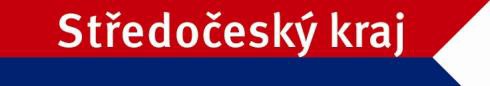 Program 2024na podporu rozvoje meziobecní spolupráce v oblasti strategického rozvoje svazků obcí 	Středočeského kraje	Rada Středočeského kraje schválila usnesením č. 019-18/2024/RK ze dne 9.5.2024 tento „Program 2024 na podporu  rozvoje meziobecní spolupráce v oblasti strategického rozvoje svazků obcí Středočeského kraje“ (dále jen „Program“):Článek 1 PreambuleStředočeský kraj si uvědomuje význam svazků obcí jako důležitých aktérů regionálního a místního rozvoje.Víceúčelové, polyfunkční svazky, ve spádových (funkčních) mikroregionech jsou jednou z cílových skupin, s jejichž zapojením počítá Strategie rozvoje územního obvodu Středočeského kraje při své implementaci.Středočeský kraj podporou svazků obcí naplňuje cíle Strategie regionálního rozvoje ČR 2021+ a Koncepce rozvoje venkova. Reaguje i na stimulační aktivity rozvoje meziobecní spolupráce iniciované Ministerstvem vnitra ČR, podporuje implementaci meziobecní spolupráce v kontextu metodiky „Meziobecní spolupráce v ČR: Příklady dobré praxe a doporučení pro realizaci meziobecní spolupráce“1.Cílem programu je posilovat schopnost víceúčelových svazků obcí, poskytovat služby a zlepšit kvalitu těchto služeb poskytovaných členským obcím a jejich občanům.Článek 2 Úvodní ustanoveníPoskytovatelem dotace dle Programu je Středočeský kraj.Poskytování dotací dle Programu zabezpečuje Středočeský kraj z rozpočtu Středočeského kraje.Programem se rozumí souhrn věcných, časových a finančních podmínek podpory účelu určeného Středočeským krajem v Programu.Dotací se rozumí peněžní prostředky poskytnuté z rozpočtu Středočeského kraje právnické osobě na účel stanovený v Programu (dále jen „dotace“).Dotaci lze poskytnout na	základě žádosti o poskytnutí	dotace prostřednictvím veřejnoprávní smlouvy (dále jen „žádost“).1 https://www.mvcr.cz/clanek/dostupnost-verejne-spravy.aspx?q=Y2hudW09Nw%3D%3DNa poskytnutí dotace není právní nárok.O poskytnutí dotace a uzavření veřejnoprávní smlouvy o jejím poskytnutí dle Programu rozhoduje v rozsahu pravomocí daných zákonem č. 129/2000 Sb., o krajích (krajské zřízení), ve znění pozdějších předpisů, Rada Středočeského kraje (dále jen „Rada“) nebo Zastupitelstvo Středočeského kraje (dále jen „Zastupitelstvo“), v závislosti na výši poskytované dotace.Dotace je účelová a poskytuje se na základě veřejnoprávní smlouvy o poskytnutí dotace z Programu (dále jen “smlouva“), uzavřené mezi Středočeským krajem a příjemcem dotace (dále jen „příjemce“).V případě převisu žádostí bude maximální výše dotace všem žadatelům poměrně krácena.Článek 3Účel dotace a důvody podporyÚčelem dotace je podpora meziobecní spolupráce v oblasti strategického rozvoje svazků obcí Středočeského kraje v roce 2024.Dotace dle tohoto Programu je neinvestiční, účelová a její získání je podmíněno splněním jasně stanovených podmínek, uvedených v článku 4 a v článku 8 Programu.Dotaci dle tohoto Programu lze poskytnout na částečnou úhradu uznatelných nákladů souvisejících s podporou meziobecní spolupráce v oblasti strategického rozvoje svazků obcí Středočeského kraje v roce 2024 dle článku 7 „Způsobilé a nezpůsobilé výdaje“.Článek 4Oprávnění žadateléŽadatelem o dotaci může být svazek obcí pouze ve Středočeském kraji.Svazek obcí:jedná se pouze o formu meziobecní spolupráce vytvářenou dle § 46, § 49, § 50, § 53a) a následujících zákona 128/2000 Sb., o obcích (obecní zřízení) v platném znění, tj. přípustný je pouze svazek obcí (popř. společenství obcí)svazek obcí musí mít víceúčelový charakter, tj. je zaměřen na různé aspekty rozvoje území (mikroregionu), tvořeného územím členských obcí,svazek obcí aktivně a kontinuálně funguje již nejméně tři roky, svazek obcí má stabilní odborný aparát představující přepočtený pracovní      úvazek nejméně ve výši 1,0 k 1. 1. 2024, z toho minimálně jeden úvazek na 0,5.svazek obcí zajišťuje svým členům minimálně tři různé služby, z toho  alespoň jednu v oblasti podpory veřejné správy obcí,svazek obcí disponuje platnou rozvojovou strategií, která stanovuje cíle nebo  priority rozvoje mikroregionu,minimálně u jedné služby jsou konečnými beneficienty občané sdružených obcí,svazek obcí svými aktivitami přispívá k rozvoji funkčního mikroregionu  v kontextu rozvojových priorit Středočeského kraje obsažených ve Strategii rozvoje územního obvodu Středočeského kraje. Území svazku obcí Území, kde svazek působí, je kompaktní, představuje funkční (spádový) mikroregion a je totožné, obdobné, nebo se blíží správnímu mikroregionu tvořenému územím ORP.  členem svazku je přirozené centrum území, tj. regionální centrum, respektive obec s rozšířenou působností (dále jen „ORP“), alternativně obce představují minimálně 3/5 obcí jednoho území ORP, nebo svazek tvoří alespoň 20 obcí v jednom ORP,území svazku je kompaktní a tvoří jej 10-19 obcí.Článek 5Objem peněžních prostředkůPředpokládaný celkový objem peněžních prostředků vyčleněných v rozpočtu Středočeského kraje na podporu stanoveného účelu je 2 500 000 Kč. Tato částka může být zvýšena, pokud to umožní ekonomická situace Středočeského kraje.Článek 6Maximální výše dotace, charakter dotace a spoluúčast žadateleMaximální výše dotace při dodržení minimální spoluúčasti žadatele stanovené v tomto článku je určena pro svazek obcí působící pouze ve Středočeském kraji splňující podmínky článku 4 bodu 3. a) ve výši 300 000 Kč, nebo svazek obcí splňující podmínky článku 4 bodu 3. b) ve výši 150 000 Kč. Charakter dotace je neinvestiční.Minimální spoluúčast žadatele je stanovena na 50 % z celkových uznatelných nákladů, kterou je nutno při čerpání dotace dodržet.Dotace se poskytuje do výše maximálního podílu 50 % z celkových uznatelných nákladů, maximálně však do výše poskytnutých peněžních prostředků dle uzavřené smlouvy, tj. maximálně 300 000 Kč, nebo 150 000 Kč.Budou-li náklady nižší oproti předpokládaným, z nichž byla dotace vypočtena, a nebyla by dodržena minimální spoluúčast příjemce ve výši 50 % z celkových uznatelných nákladů, příjemce vrátí alikvotní část poskytnuté dotace tak, aby byla dodržena minimální spoluúčast příjemce ve výši 50 % z celkových uznatelných nákladů.Pokud skutečné celkové náklady překročí souhrn předpokládaných nákladů na realizaci, uhradí příjemce částku tohoto překročení z vlastních zdrojů.Článek 7Způsobilé a nezpůsobilé výdajeZpůsobilé výdaje v kalendářním roce 2024:Úhrada mezd, odvodů na sociální a zdravotní pojištění zaměstnanců příjemce s výjimkou odvodů mezd a odvodů na sociální a zdravotní pojištění zaměstnanců příjemce, kteří zajišťují úklid, ostrahu a jiné hospodářské činnosti.Součástí uvedených uznatelných nákladů bude v roce 2024 přepočtený pracovní úvazek nejméně ve výši 1,0, z toho k datu podpisu smlouvy o poskytnutí dotace minimálně jeden úvazek na 0,5.Možné je uplatnit uvedené způsobilé výdaje, které vzniknou od 01. 01. 2024 do 31.12.2024.Nezpůsobilé jsou tyto výdaje v kalendářním roce 2024:Všechny náklady příjemce, které nejsou uvedeny v odstavci 1 tohoto článku.Článek 8Podmínky pro přidělení dotace, přílohy k žádosti o dotaciPodporované strategické aktivity - realizace společných řešení zaměřených na rozvoj mikroregionu:v oblasti dopravní obslužnosti, rozvoje nemotorové dopravy,ve školství (školy a školky),v oblasti vzdělávání a volnočasových aktivit,v oblasti odpadového hospodářství,v sociální sféře, sociálních službách,ve vodním hospodářství,při zajištění údržby zeleně a veřejných prostranství,při realizaci opatření na ochranu životního prostředí a krajiny,při zajišťování služeb vysokorychlostního internetu a datových služeb,při	realizaci	kulturních	a společenských	akcích	podporujících	identitu mikroregionu,cestovního ruchu ve spolupráci s Organizací destinačního managementu („DMO“) působící na území svazku,v oblasti podpory místní ekonomiky,kde konečnými uživateli jsou občané svazku obcí.Při realizaci společných řešení zaměřených na rozvoj mikroregionu žadatel volí v žádosti až tři strategické aktivity uvedené v Programu v článku 8 odstavci 1 pod písmeny a) až l).Doplňující aktivitou může být i tvorba strategií, analýz a rozvojových dokumentů. Rozsah této aktivity však nesmí překročit 40% podíl na vykazované činnosti, která je předmětem dotace. Při tvorbě dokumentů bude zajištěna jejich provázanost se Strategií rozvoje územního obvodu Středočeského kraje na období 2019 – 2024.V případě podání žádosti o dotaci musí oprávněný žadatel doložit následující   přílohy k žádosti:Čestné prohlášení žadatele o existenci přepočteného pracovního úvazku nejméně ve výši 1,0 k 1. 1. 2024, z toho minimálně jeden na 0,5.Kopie dokumentů prokazující, že již nyní zajišťuje svým členům minimálně tři různé služby, z toho alespoň jednu v oblasti podpory veřejné správy obcí (doložení dokumentu – např. výstupu, smlouvy, předávacího dokumentu, zápisu z jednání apod.).Aktuální seznam členů svazku obcí.Mapu zobrazující území tvořené členskými obcemi (doložení dokumentu).Plná moc v originále v případě zastoupení žadatele na základě plné moci, podepsaná zaručeným elektronickým podpisem, nebo se musí jednat o výstup autorizované konverzeČlánek 9Lhůta pro podání žádostí,způsob podání žádosti, vzor žádosti, povinné přílohy žádostiLhůta pro podání žádostí je stanovena:od 17. 6. 2024 od 9:00 hodindo 4. 7. 2024 do 16:00 hodinŽadatel může podat pouze jednu žádost z tohoto Programu.Způsob podání žádosti je uveden v Metodickém pokynu k podávání žádostí o finanční podporu z rozpočtu Středočeského kraje prostřednictvím aplikace eDotace, schváleném usnesením č. 011-25/2023/ZK ze dne 29. 5. 2023, zveřejněném na úřední desce a webových stránkách Středočeského kraje.  Vzor žádosti je uveden v Příloze č. 1 k tomuto Programu a je nedílnou součástí tohoto Programu. Součástí žádosti je povinné prohlášení žadatele.Článek 10Hodnocení žádostí a lhůta pro rozhodnutí o žádostiZa řádně podanou žádost se považuje:Žádost podaná v elektronické podobě prostřednictvím internetové aplikace včetně vložení všech povinných příloh. Zároveň musí být samotná žádost – dokument vygenerovaný z aplikace ve formátu pdf zaslán na Krajský úřad Středočeského kraje datovou schránkou žadatele nebo elektronicky podepsán žadatelem nebo statutárním zástupcem žadatele a vložen do aplikace.2.	Oddělení regionálního rozvoje Krajského úřadu Středočeského kraje (dále jen „Oddělení regionálního rozvoje“) provede formální kontrolu podaných žádostí. Žádosti, které nebudou řádně podány nebo nebudou odpovídat Programu, budou vyřazeny z dotačního řízení.3.	V případě formálních nedostatků řádně podaných žádostí nebo nedostatků v obsahu jejich povinných příloh vyzve Oddělení regionálního rozvoje písemně žadatele k jejich doplnění. Žádost musí být doplněna do 5 pracovních dnů od vyzvání; den vyzvání se do této lhůty nezapočítává. Žádosti, které nebudou v termínu řádně doplněny, budou vyřazeny z dotačního řízení.4.	Kritériem hodnocení žádostí bude splnění podmínek stanovených v článku 4 a v článku 8 Programu. Výsledkem hodnocení bude:Žadatel uvedený v žádosti splňuje podmínky pro udělení dotace stanovené v článku 4 a v článku 8 Programu.neboŽadatel uvedený v žádosti nesplňuje podmínky pro udělení dotace stanovené v článku 4 a v článku 8 Programu.Hodnocení žádostí provede Oddělení regionálního rozvoje.O poskytnutí dotace a uzavření veřejnoprávní smlouvy o jejím poskytnutí dle Programu rozhoduje v rozsahu pravomocí daných zákonem č. 129/2000 Sb., o krajích (krajské zřízení), ve znění pozdějších předpisů, Rada Středočeského kraje (dále jen „Rada“) nebo Zastupitelstvo Středočeského kraje (dále jen „Zastupitelstvo“).7.	Lhůta pro rozhodnutí o žádosti je stanovena nejdéle do 31. 12. 2024.Článek 11Podmínky pro poskytnutí dotace a povinnosti příjemceDotaci lze poskytnout na základě řádně podané úplné žádosti zpracované v souladu s Programem a Metodickým pokynem k podávání žádostí.Dotaci lze poskytnout žadateli, který nemá ke dni podání žádosti závazky po lhůtě jejich splatnosti ve vztahu k rozpočtu Středočeského kraje a závazky po lhůtě splatnosti vůči příspěvkovým organizacím Středočeského kraje a vůči dalším právnickým osobám, jejichž je Středočeský kraj zřizovatelem nebo zakladatelem, a který není v žádném soudním sporu se Středočeským krajem nebo příspěvkovou organizací Středočeského kraje nebo s jinou právnickou osobou, jejíž je Středočeský kraj zřizovatelem nebo zakladatelem, ve kterém žadatel vystupuje na straně žalované.Příjemce je při čerpání dotace povinen postupovat v souladu s příslušnými platnými obecně závaznými právními předpisy.Dotace se poskytuje bezhotovostním převodem na bankovní účet příjemce.Příjemce je povinen předložit v určeném termínu povinné dokumenty pro přípravu  a podpis smlouvy. Tyto dokumenty stanoví Poskytovatel prostřednictvím Oddělení regionálního rozvoje. V případě      nedoložení těchto dokumentů v daném termínu nebude s příjemcem smlouva uzavřena.Příjemce je povinen dotaci použít jen v daném období a k účelu, na který mu byla poskytnuta.Nevyčerpané peněžní prostředky je příjemce povinen vrátit na účet Středočeského kraje v termínu stanoveném smlouvou.Porušení rozpočtové kázně příjemcem bude posuzováno dle § 22 zákona č. 250/2000 Sb., o rozpočtových pravidlech územních rozpočtů, ve znění pozdějších předpisů a dle obsahu tohoto Programu a uzavřené smlouvy. Porušením rozpočtové kázně se rozumí každé neoprávněné použití nebo zadržení peněžních prostředků poskytnutých jako dotace    z rozpočtu Středočeského kraje. Výše odvodu bude určena ve Smlouvě o poskytnutí dotace.Příjemce, který použije dotaci v rozporu s Programem a uzavřenou smlouvou, je povinen dotaci nebo její část použitou v rozporu s Programem a uzavřenou smlouvou neprodleně odvést zpět na účet Středočeského kraje a uhradit penále stanovené smlouvou.Středočeský kraj může ve smlouvě vymezit podmínky, jejichž porušení bude považováno za méně závažné, za které se uloží odvod za porušení rozpočtové kázně nižší, než odpovídá výši neoprávněně použitých nebo zadržených peněžních prostředků.Příjemce účtuje poskytnutou dotaci v souladu s platnými obecně závaznými právními předpisy.Použití dotace včetně dodržení účelu dotace, Programu, smlouvy a platných obecně závazných právních předpisů podléhá kontrole příslušných orgánů Středočeského kraje, Oddělení regionálního rozvoje a Odboru interního auditu a kontroly Krajského úřadu Středočeského kraje.Příjemce je povinen vypracovat a předložit   Dokumentaci   závěrečného vyhodnocení a vyúčtování poskytnuté dotace dle podmínek a termínu stanovených smlouvou.Článek 12Očekávaná jednání příjemcePříjemce se zapojí do krajské platformy meziobecní spolupráce.Příjemce se zapojí do sběru dat, identifikace potřeb a zjišťování poptávky s ohledem na společné zájmy kraje a svazků obcí.Příjemce bude dle svých možností předávat informace v oblasti regionálního rozvoje, které kraj zamýšlí do území šířit.Příjemce zajistí synergii mezi aktivitami kraje a obcí/měst.Příjemce implementuje principy obsažené v metodice Ministerstva vnitra: „Meziobecní spolupráce v ČR: Příklady dobré praxe a doporučení pro realizaci meziobecní spolupráce“.Článek 13 Závěrečná ustanoveníTento Program nabývá účinnosti dne 15.5.2024.vyvěšeno dne:	sejmuto dne: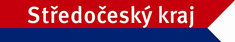 Příloha č. 1 k Programu 2024 na podporu rozvoje meziobecní spolupráce v oblasti strategického rozvoje svazků obcí Středočeského krajeŽádosto poskytnutí dotace prostřednictvím veřejnoprávní smlouvyz Programu 2024 na podporu rozvoje meziobecní spolupráce v oblasti strategického rozvoje svazků obcí Středočeského krajeKorespondenční adresaBankovní spojeníJe-li žadatel právnickou osobou, identifikace1. Osob zastupujících tuto právnickou osobu2. Osob, v nichž má tato právnická osoba přímý podíl a výše tohoto podíluKontaktní osoba:Předpokládané celkové výdaje na úhradu mezd a předpokládané celkové výdaje odvodů na sociální a zdravotní pojištění zaměstnanců dle článku 7 odstavce 1 Programu  Požadovaná dotacePovinné elektronické přílohy k žádosti o dotaci:V případě podání žádosti o dotaci musí oprávněný žadatel, tj.svazek obcí doložit následující přílohy k žádosti:Čestné prohlášení žadatele o existenci přepočteného pracovního úvazku nejméně ve výši 1,0 k 1. 1. 2024, z toho minimálně jeden na 0,5.Kopie dokumentů prokazující, že již nyní zajišťuje svým členům minimálně tři různé služby, z toho alespoň jednu v oblasti podpory veřejné správy obcí (doložení dokumentu - např. výstupu, smlouvy, předávacího dokumentu, zápisu z jednání apod.).Aktuální seznam členů svazku obcí.Mapu zobrazující území tvořené členskými obcemi (doložení dokumentu).Plná moc v originále v případě zastoupení žadatele na základě plné moci, podepsaná zaručeným elektronickým podpisem, nebo se musí jednat o výstup autorizované konverze.Povinné prohlášení žadatele:Souhlasím se zpracováním osobních údajů ve smyslu zákona č. 101/2000 Sb., o ochraně osobních údajů a o změně některých zákonů, ve znění pozdějších předpisů, uvedených v této žádosti, povinných přílohách, ve smlouvě o poskytnutí dotace a při plnění povinností z ní plynoucích.Prohlašuji, že tato žádost odpovídá Programu 2024 na podporu rozvoje meziobecní spolupráce v oblasti strategického rozvoje svazků obcí Středočeského kraje.Prohlašuji, že všechny údaje uvedené v této žádosti jsou úplné a pravdivé a nezatajuji žádné okolnosti důležité pro posouzení žádosti. Souhlasím, aby údaje z této žádosti byly zveřejněny na webových stránkách Středočeského kraje.Prohlašuji, že žadatel nemá ke dni podání žádosti závazky po lhůtě jejich splatnosti ve vztahu k rozpočtu Středočeského kraje a závazky po lhůtě splatnosti vůči příspěvkovým organizacím Středočeského kraje a vůči dalším právnickým osobám, jejichž je Středočeský kraj zřizovatelem nebo   zakladatelem,   a že   žadatel   není   v žádném   soudním   sporu se Středočeským krajem nebo příspěvkovou organizací Středočeského kraje nebo s jinou právnickou osobou, jejíž je Středočeský kraj zřizovatelem nebo zakladatelem, ve kterém žadatel vystupuje na straně žalované.Prohlašuji, že žadatel má zabezpečeny vlastní zdroje financování mzdových nákladů v roce 2024.Prohlašuji, že žadatel bude v rámci uznatelných nákladů uvedených v článku 7 odst. 1 Programu zaměstnávat v roce 2024 osoby, jejichž souhrn úvazků překračuje jeden přepočtený pracovní úvazek. Z toho minimálně jeden úvazek na 0,5 v okamžiku podpisu smlouvy o poskytnutí dotace.Žadatel se   zavazuje, že   bude   v případě   poskytnutí   dotace   postupovat   v souladu  s Programem 2024 na podporu rozvoje meziobecní spolupráce  v oblasti strategického rozvoje svazků obcí Středočeského kraje a v souladu s uzavřenou veřejnoprávní smlouvou o poskytnutí dotace a v souladu s platnými obecně závaznými právními předpisy.Datum: …………………....Elektronický podpis: ……………………………….(v případě vložení žádosti s elektronickým podpisem do aplikace)Žadatel:Žadatel:Druh žadatele:Druh žadatele:Druh žadatele:IČ:IČ:DIČ:DIČ:DIČ:Ulice:Ulice:Číslo popisné:Číslo popisné:PSČ:Obec:Okres:Okres:Pošta:Pošta:Telefon:Telefon:Fax:Fax:Fax:Email:Email:www:www:www:Webový odkaz na platnou rozvojovou strategii žadatele:Webový odkaz na platnou rozvojovou strategii žadatele:Adresát:Adresát:Adresát:Ulice:Číslo popisné:PSČ:Obec:Okres:Pošta:Předčíslí účtu:Číslo účtu:Kód banky:Název banky:Název banky:Specifický symbol:Titul, jméno a příjmení:Právní důvod zastoupení:Číslo a datum usnesení:Název, sídlo, IČO:Výše tohoto podílu:Jméno a příjmení:Telefon:E-mail:Podporované strategické aktivity: (zaškrtněte až 3 aktivity)Realizace společných řešení zaměřených na rozvoj mikroregionu:v oblasti dopravní obslužnosti, rozvoje nemotorové dopravy,ve školství (školy a školky),v oblasti vzdělávání a volnočasových aktivit,v oblasti odpadového hospodářství,v sociální sféře, sociálních službách,ve vodním hospodářství,při zajištění údržby zeleně a veřejných prostranství,při realizaci opatření na ochranu životního prostředí a krajiny,při zajišťování služeb vysokorychlostního internetu a datových služeb,při realizaci kulturních a společenských akcích podporujících	identitu mikroregionu,cestovního ruchu ve spolupráci s Organizací destinačního managementu („DMO“) působící na území svazku,v oblasti podpory místní ekonomiky, kde konečnými uživateli jsou občané svazku obcí.Podporované doplňkové aktivity (maximálně 40 % vykázaných aktivit): (zaškrtněte dle preference Ano nebo Ne)Tvorba strategií, analýz a rozvojových dokumentů (Ano/Ne)Charakteristika poziceVýdaje naúhradu mezdVýdaje odvodů na sociální pojištěníVýdaje odvodů na zdravotního pojištěníKčKčKčKčKčKčKčKčKčCELKEM:KčKčKčTyp dotace:Typ dotace:NEINVESTIČNÍPředpokládané mzdové náklady včetně výdajů na odvody  v roce 2024 dle článku 7 odstavce 1 ProgramuPředpokládané mzdové náklady včetně výdajů na odvody  v roce 2024 dle článku 7 odstavce 1 ProgramuKčPožadovaná dotace v KčKčKčSpoluúčast příjemce v KčKčKč